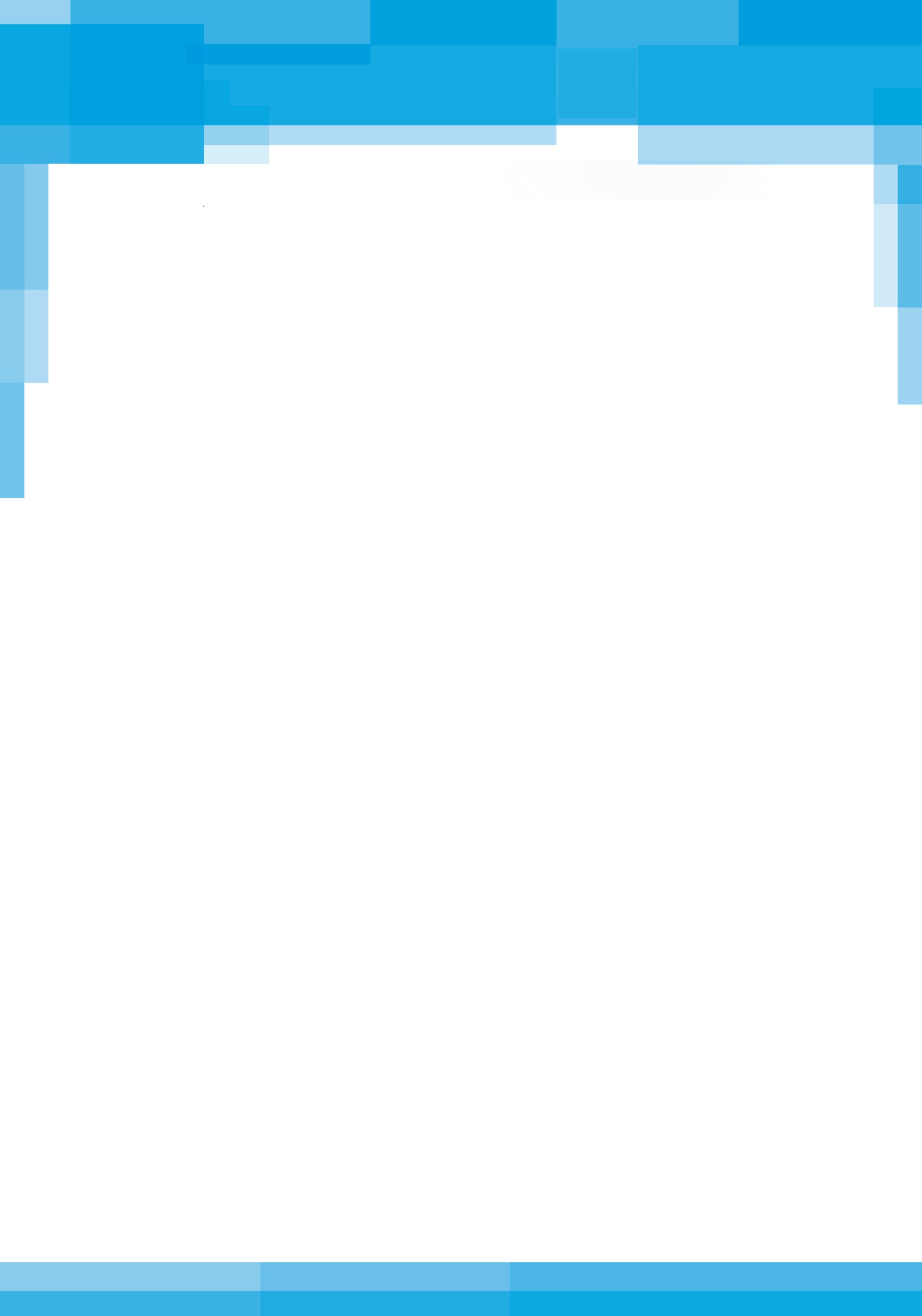 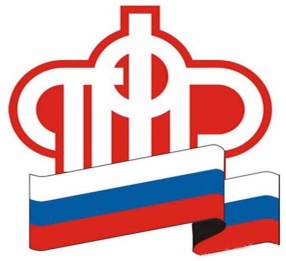 Управление Пенсионного фонда в Выборгском  районе Санкт-Петербурга информирует:Индивидуальным предпринимателям на заметку: уплата страховых взносов в 2015 году В связи с вступлением в силу Федерального закона № 188-ФЗ* индивидуальных предпринимателей, адвокатов, нотариусов и иных лиц, занимающихся в установленном законодательством РФ порядке частной практикой,  в 2015 году ждут важные изменения.С 1 января 2015 года минимальный размер оплаты труда (МРОТ) увеличится с 5 554 рублей до 5 965 рублей. Таким образом, в 2015 году страховые взносы в фиксированных размерах составят:-в Пенсионный фонд РФ - 18 610 рублей 80 копеек;-в Фонд обязательного медицинского страхования - 3 650 рублей 58 копеек.В соответствии с внесенными дополнениями в Федеральный закон №212-ФЗ** при прекращении деятельности главами крестьянско-фермерских хозяйств сумма страховых взносов подлежит уплате в течение 15 календарных дней со дня подачи расчета.Кроме того, согласно внесенным дополнениям для плательщиков страховых взносов, имеющих право на освобождение от уплаты страховых взносов,*** осуществляющих предпринимательскую и иную деятельность неполный месяц, размер фиксированных страховых взносов определяется пропорционально количеству календарных дней этого месяца.Напоминаем индивидуальным предпринимателям, доход которых не превышает 300 тыс. рублей, что до 31 декабря 2014 года необходимо уплатить  страховые взносы: -в ПФР в размере  17 328 рублей 48 копеек;-в ФФОМС в размере 3 399 рублей 05 копеек.В случае, если доход индивидуального предпринимателя за расчетный период превышает 300 тыс. рублей, помимо платежей в размере 20 727 рублей 53 копейки (ПФР + ФФОМС), предприниматель должен рассчитать и перечислить в Пенсионный фонд РФ часть страховых взносов, составляющую 1% от суммы превышения.В 2014 году в ФФОМС уплачиваются только фиксированные взносы. С доходов свыше 300 тыс. рублей страховые взносы не рассчитываются и не уплачиваются.В соответствии с законодательством*** страховые взносы не могут превышать произведение восьмикратного МРОТ на начало года и тарифа ПФР, увеличенное в 12 раз. То есть, на 2014 год максимальный размер взносов в ПФР составляет 138 627 рублей 84 копейки.Срок уплаты фиксированных взносов за текущий год в размере 20 727 рублей 53 копейки – до 31 декабря 2014 года, взносов в размере 1% с доходов свыше 300 тыс. рублей – не позднее 1 апреля 2015 года.Напоминаем, индивидуальным предпринимателям необходимо представлять в налоговые органы сведения о доходах от деятельности за расчетный период.В случае непредставления сведений страховые взносы будут взысканы органами контроля в размере, определяемом из расчета восьмикратного МРОТ, то есть: 138 627 рублей 84 копейки (5554 х 8 х 26% х 12).	*Федеральный закон № 188-ФЗ от 28 июня 2014 года «О внесении изменений в отдельные законодательные акты Российской Федерации по вопросам обязательного социального страхования»**Федеральный закон № 212-ФЗ от 24 июля 2009 года «О страховых взносах в Пенсионный фонд Российской Федерации, Фонд социального страхования Российской Федерации, Федеральный фонд обязательного медицинского страхования»***Федеральный закон № 212-ФЗ от 24 июля 2009 года «О страховых взносах в Пенсионный фонд Российской Федерации, Фонд социального страхования Российской Федерации, Федеральный фонд обязательного медицинского страхования», статья 14 «Размер страховых взносов, уплачиваемых плательщиками страховых взносов, не производящими выплат и иных вознаграждений физическим лицам»Заместитель начальника УправленияПФР в Выборгском районе Санкт-ПетербургаЩитова Галина Ивановна303-66-12, 03-02